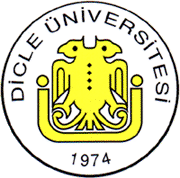 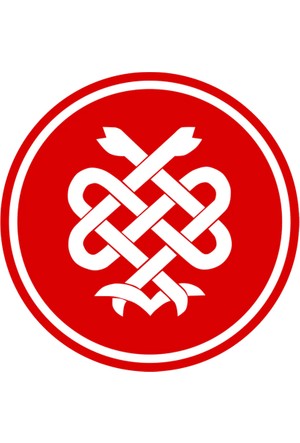 DİCLE ÜNİVERSİTESİTIP FAKÜLTESİ      2021–2022 DERS YILI                         DÖNEM-II                         HASTALIKLARIN BİYOLOJİK TEMELLERİDERS KURULU09.05.2022-03.06.2022DİCLE ÜNİVERSİTESİ TIP FAKÜLTESİ2021–2022 EĞİTİM-ÖĞRETİM YILIDÖNEM-II  HASTALIKLARIN BİYOLOJİK TEMELLERİ DERS KURULUPRATİK PROGRAMIDerslerTeorikPratikToplamBiyokimya15-15Farmakoloji20-20İmmünoloji 18-18Mikrobiyoloji13622Patoloji17421Tıbbi Biyoloji4-4TOPLAM8710100DersKuruluBaşkanı: Dr.Öğretim Üyesi Gülbin  SARUHAN ALKANDersKuruluBaşkanı: Dr.Öğretim Üyesi Gülbin  SARUHAN ALKANDersKuruluBaşkanı: Dr.Öğretim Üyesi Gülbin  SARUHAN ALKANDersKuruluÜyeleriDersKuruluÜyeleriDersSaatiProf. Dr. Nuriye METE                           (Biyokimya)Tıbbi Biyokimya2Prof. Dr. Levent ERDİNÇ            (Biyokimya)Tıbbi Biyokimya2Prof. Dr. Hüseyin BÜYÜKBAYRAM (Patoloji)Patoloji1Prof. Dr. Meral ERDİNÇ                       (Farmakoloji)TıbbiFarmakoloji11Doç. Dr. İbrahim KAPLAN           (Biyokimya)TıbbiBiyokimya7Doç. Dr. İlker KELLE                            (Farmakoloji)TıbbiFarmakoloji9Doç. Dr. Savaş KAYA                           (İmmünoloji)	İmmünoloji18Doç.Dr. Erdal ÖZBEK                     (Mikrobiyoloji)Mikrobiyoloji3Prof. Dr. Selver ÖZEKİNCİ                       (Patoloji)Patoloji4Doç. Dr. Hakan TEMİZ                    (Mikrobiyoloji) Mikrobiyoloji3Dr.Öğr.Üyesi Nida ÖZCAN             (Mikrobiyoloji)Mikrobiyoloji7Dr.Öğr.Üyesi A. EKİNCİ                    (Biyokimya)TıbbiBiyokimya4Dr.Öğr.Üyesi Ayşenur KELEŞ           (Patoloji)Patoloji8Dr.Öğr.Üyesi Gülbin  SARUHAN ALKAN (Patoloji)Patoloji4Dr.Öğr.Üyesi. D. ORALTıbbi Biyoloji4TOPLAM87Ders Kurulunun AdıHASTALIKLARIN BİYOLOJİK TEMELLERİDers Kurulunun TürüZorunluDers Kurulunun Kredisi6     6Eğitim DiliTürkçeDers Kurulunun SorumlusuDr.Öğr.Üyesi Gülbin  SARUHAN ALKANDers Kurulunun Ön Koşulları YokDers Kurulunun Süresi 5 haftaTeorik ders saati87Uygulamalı ders saati10Ders Kurulunun İçeriğiTemel farmakoloji, temel patoloji ve temel immünolojiDers Kurulunun AmacıTemel farmakoloji, temel immünoloji ve temel patoloji hakkında öğrencilerin bilgi sahibi olması.Öğrenim ÇıktılarıHücre hasarı, nekroz ve apoptoz gibi temel patoloji kavramlarını,Doğuştan ve edinsel immun sistemin komponentlerini,İlaçların dağılımı, metabolizması ve eliminasyonu gibi temel farmakolojik kavramları,Karbonhidrat, lipid, protein ve vitamin  metabolizmasını ve ilgili hastalıkları,Kurul sonunda öğrencilerin bilmesi beklenir.Öğretme Yöntemi(leri)Amfi dersi, demonstrasyon, uygulama, deney.Değerlendirme YöntemiÇSS,  OYPS, Pratik Değerlendirme, Ödev, Performans DeğerlendirmesiÖnerilen KaynaklarTemelİmmünoloji (Abbas), Patoloji (Robins, Kumar)DÖNEM 2DÖNEM 2DÖNEM 2DÖNEM 2DÖNEM 2DÖNEM 2DÖNEM 2KOMİTE 6: HASTALIKLARIN BİYOLOJİK TEMELLERİ DERS KURULU                                             09.05.2022  -  03.06.2022KOMİTE 6: HASTALIKLARIN BİYOLOJİK TEMELLERİ DERS KURULU                                             09.05.2022  -  03.06.2022KOMİTE 6: HASTALIKLARIN BİYOLOJİK TEMELLERİ DERS KURULU                                             09.05.2022  -  03.06.2022KOMİTE 6: HASTALIKLARIN BİYOLOJİK TEMELLERİ DERS KURULU                                             09.05.2022  -  03.06.2022KOMİTE 6: HASTALIKLARIN BİYOLOJİK TEMELLERİ DERS KURULU                                             09.05.2022  -  03.06.2022KOMİTE 6: HASTALIKLARIN BİYOLOJİK TEMELLERİ DERS KURULU                                             09.05.2022  -  03.06.2022KOMİTE 6: HASTALIKLARIN BİYOLOJİK TEMELLERİ DERS KURULU                                             09.05.2022  -  03.06.2022TARİHGÜNSAATDERSKONUÖĞRETİM ÜYESİ09.05.2022Pazartesi 1Ders kurulu programıDers Kurulu Amaç ve Öğrenim Hedefleri Ders Kurulu Başkanı, Dr.Öğr.Üyesi Gülbin  SARUHAN ALKAN09.05.2022Pazartesi2BiyokimyaKarbonhidrat metabolizması bozukluklarıProf. Dr. Levent ERDİNÇ            09.05.2022Pazartesi3BiyokimyaKarbonhidrat metabolizması bozukluklarıProf. Dr. Levent ERDİNÇ            09.05.2022Pazartesi4MikrobiyolojiCestodlarDoç.Dr. Hakan TEMİZ09.05.2022Pazartesi5MikrobiyolojiCestodlarDoç.Dr. Hakan TEMİZ09.05.2022Pazartesi6MikrobiyolojiCestodlarDoç.Dr. Hakan TEMİZ09.05.2022Pazartesi7Serbest Çalışma09.05.2022Pazartesi8Serbest Çalışma10.05.2022Salı1BiyokimyaLipid metabolizması bozukluklarıProf. Dr. N. METE10.05.2022Salı 2BiyokimyaLipid metabolizması bozukluklarıProf. Dr. N. METE10.05.2022Salı 3İmmünolojiİmmün Sisteme GirişDoç. Dr. S. KAYA10.05.2022Salı 4İmmünolojiİmmün Sisteme GirişDoç. Dr. S. KAYA10.05.2022Salı 5PatolojiPatolojiye giriş	Dr.Öğr.Üyesi. A. KELEŞ10.05.2022Salı 6PatolojiHücre zedelenmesi: Genel mekanizmalarDr.Öğr.Üyesi. A. KELEŞ10.05.2022Salı 7Serbest Çalışma10.05.2022Salı 8Serbest Çalışma11.05.2022Çarşamba1PatolojiApoptoz-nekrozProf. Dr. Hüseyin  BÜYÜKBAYRAM11.05.2022Çarşamba2PatolojiHücre içi birikimlerDoç. Dr. Selver ÖZEKİNCİ11.05.2022Çarşamba3Farmakolojiİlaçlar hakkında genel bilgiProf. Dr. M. ERDİNÇ11.05.2022Çarşamba4Farmakolojiİlaçların absorpsiyonuProf. Dr. M. ERDİNÇ11.05.2022Çarşamba5İmmünolojiDoğal BağışıklıkDoç. Dr. S. KAYA11.05.2022Çarşamba6İmmünolojiDoğal BağışıklıkDoç. Dr. S. KAYA11.05.2022Çarşamba7Serbest Çalışma11.05.2022Çarşamba8Serbest Çalışma12.05.2022Perşembe 1Farmakolojiİlaçların dağılımıProf. Dr. M. ERDİNÇ12.05.2022Perşembe 2BiyokimyaÖzel aminoasit metabolizmasıDoç. Dr. İ. KAPLAN12.05.2022Perşembe 3BiyokimyaÖzel aminoasit metabolizmasıDoç. Dr. İ. KAPLAN12.05.2022Perşembe 4MikrobiyolojiNematodlarDoç.Dr. Erdal ÖZBEK12.05.2022Perşembe 5MikrobiyolojiNematodlarDoç.Dr. Erdal ÖZBEK12.05.2022Perşembe 6MikrobiyolojiNematodlarDoç.Dr. Erdal ÖZBEK12.05.2022Perşembe 7Serbest Çalışma12.05.2022Perşembe 8Serbest Çalışma13.05.2022Cuma 1BiyokimyaAmino asit ve protein metabolizması bozukluklarıDoç. Dr. İ. KAPLAN13.05.2022Cuma2BiyokimyaAmino asit ve protein metabolizması bozukluklarıDoç. Dr. İ. KAPLAN13.05.2022Cuma3Farmakolojiİlaçların metabolizmasıProf. Dr. M. ERDİNÇ13.05.2022Cuma4Farmakolojiİlaçların metabolizması Prof. Dr. M. ERDİNÇ13.05.2022Cuma5MikrobiyolojiTrematodlarDr.Öğr.Üyesi Nida ÖZCAN             13.05.2022Cuma6MikrobiyolojiTrematodlarDr.Öğr.Üyesi Nida ÖZCAN             13.05.2022Cuma7MikrobiyolojiTrematodlarDr.Öğr.Üyesi Nida ÖZCAN             13.05.2022Cuma8Serbest Çalışma16.05.2022Pazartesi 1İmmünolojiAntijenin yakalanması ve  lenfositlere sunumuDoç. Dr. S. KAYA16.05.2022Pazartesi 2İmmünolojiAntijenin yakalanması ve lenfositlere sunumuDoç. Dr. S. KAYA16.05.2022Pazartesi 3Farmakolojiİlaçların eliminasyonuProf. Dr. M. ERDİNÇ16.05.2022Pazartesi 4Farmakolojiİlaçların etkisini değiştiren faktörlerProf. Dr. M. ERDİNÇ16.05.2022Pazartesi 5Tıp Eğitimi16.05.2022Pazartesi 6Tıp EğitimiÖÇM - ÖĞRENCİ BİLİM ŞENLİĞİ16.05.2022Pazartesi 7Tıp Eğitimi16.05.2022Pazartesi 8Tıp Eğitimi17.05.2022Salı1PatolojiAkut iltihap: Vasküler ve hücresel reaksiyonlar ve mediatörlerDr.Öğr.ÜyesiA. KELEŞ17.05.2022Salı2PatolojiAkut iltihap: Vasküler ve hücresel reaksiyonlar ve mediatörlerDr.Öğr.ÜyesiA. KELEŞ17.05.2022Salı3FarmakolojiDoz-konsantrasyon etki ilişkisiProf. Dr. M. ERDİNÇ17.05.2022Salı4Farmakolojiİlaçların etki mekanizmasıProf. Dr. M. ERDİNÇ17.05.2022Salı5PatolojiKronik iltihapDr.Öğr.Üyesi A. KELEŞ17.05.2022Salı6PatolojiKronik iltihapDr.Öğr.Üyesi A. KELEŞ17.05.2022Salı7İmmünolojiEdinselimmün sistemde antijen tanıma Doç. Dr. S. KAYA17.05.2022Salı8İmmünolojiEdinselimmün sistemde antijen tanıma Doç. Dr. S. KAYA18.05.2022Çarşamba1MikrobiyolojiTıbbi EntamolojiDr.Öğr.Üyesi Nida ÖZCAN             18.05.2022Çarşamba2MikrobiyolojiTıbbi EntamolojiDr.Öğr.Üyesi Nida ÖZCAN             18.05.2022Çarşamba3FarmakolojiFarmakokinetik ilaç etkileşimleriProf. Dr. M. ERDİNÇ18.05.2022Çarşamba4FarmakolojiFarmakodinamik ilaç etkileşimleriProf. Dr. M. ERDİNÇ18.05.2022Çarşamba5PatolojiHücresel adaptasyon bozuklukları: atrofi, hipertrofi, hiperplaziDr.Öğr.Üyesi Gülbin  SARUHAN ALKAN18.05.2022Çarşamba6PatolojiHücresel adaptasyon bozuklukları: Atrofi, hipertrofi, hiperplaziDr.Öğr.Üyesi Gülbin  SARUHAN ALKAN18.05.2022Çarşamba7Farmakolojiİlaç reseptörleriDoç. Dr. İ. KELLE18.05.2022Çarşamba8Serbest Çalışma19.05.2022Perşembe119.05.2022Perşembe219.05.2022Perşembe3BAYRAM TATİLİ19.05.2022Perşembe419.05.2022Perşembe519.05.2022Perşembe619.05.2022Perşembe719.05.2022Perşembe820.05.2022Cuma1MikrobiyolojiTıbbi EntamolojiDr.Öğr.Üyesi Nida ÖZCAN             20.05.2022Cuma2MikrobiyolojiTıbbi EntamolojiDr.Öğr.Üyesi Nida ÖZCAN             20.05.2022Cuma3Tıbbi BiyolojiNon- Mendelian kalıtım 1Dr.Öğr.Üyesi D. ORAL   20.05.2022Cuma4Tıbbi BiyolojiNon- Mendelian kalıtım 2Dr.Öğr.Üyesi. D. ORAL   20.05.2022Cuma5MikrobiyolojiA-Mikrobiyoloji20.05.2022Cuma6MikrobiyolojiA-MikrobiyolojiLABDoç.Dr. Hakan TEMİZ20.05.2022Cuma7MikrobiyolojiB-Mikrobiyoloji20.05.2022Cuma8MikrobiyolojiB-Mikrobiyoloji23.05.2022Pazartesi 1FarmakolojiOtokoidlerDoç. Dr. İ. KELLE23.05.2022Pazartesi 2FarmakolojiPeptid yapılı otokoidlerDoç. Dr. İ. KELLE23.05.2022Pazartesi 3Tıbbi BiyolojiCinsiyet kromozomları ve anomalileriDr.Öğr.Üyesi D. ORAL   23.05.2022Pazartesi 4Tıbbi BiyolojiCinsiyet kromozomları ve anomalileriDr.Öğr.Üyesi D. ORAL   23.05.2022Pazartesi 5PatolojiYaranın iyileşmesiProf. Dr. Selver ÖZEKİNCİ                       23.05.2022Pazartesi 6PatolojiYaranın iyileşmesiProf. Dr. Selver ÖZEKİNCİ                       23.05.2022Pazartesi 7PatolojiYaranın iyileşmesiProf. Dr. Selver ÖZEKİNCİ                       23.05.2022Pazartesi 8Serbest Çalışma24.05.2022Salı 1BiyokimyaVitamin metabolizması bozukluklarıDoç. Dr. İ. KAPLAN24.05.2022Salı 2BiyokimyaVitamin metabolizması bozukluklarıDoç. Dr. İ. KAPLAN24.05.2022Salı 3İmmünolojiT hücre aracılı immüniteDoç. Dr. S. KAYA24.05.2022Salı 4İmmünolojiT hücre aracılı immüniteDoç. Dr. S. KAYA24.05.2022Salı 5MikrobiyolojiC-Mikrobiyoloji24.05.2022Salı 6MikrobiyolojiC-MikrobiyolojiLABDoç.Dr. Hakan TEMİZ24.05.2022Salı 7MikrobiyolojiD-Mikrobiyoloji24.05.2022Salı 8MikrobiyolojiD-Mikrobiyoloji25.05.2022Çarşamba 1FarmakolojiBiyojenik aminlerDoç. Dr. İ. KELLE25.05.2022Çarşamba2FarmakolojiEikozonoidlerDoç. Dr. İ. KELLE25.05.2022Çarşamba3İmmünolojiHücresel immünitenin işlevsel mekanizmalarıDoç. Dr. S. KAYA25.05.2022Çarşamba4İmmünolojiHücresel immünitenin işlevsel mekanizmalarıDoç. Dr. S. KAYA25.05.2022Çarşamba5BiyokimyaDNA onarım mekanizmaları ve bozukluklarıDr.Öğr.ÜyesiA. EKİNCİ25.05.2022Çarşamba6BiyokimyaDNA onarım mekanizmaları ve bozukluklarıDr.Öğr.ÜyesiA. EKİNCİ25.05.2022Çarşamba7FarmakolojiHistaminDoç. Dr. İ. KELLE25.05.2022Çarşamba8FarmakolojiSerotoninlerDoç. Dr. İ. KELLE26.05.2022Perşembe1PatolojiHemodinamik Bozukluk PatolojisiDr.Öğr.Üyesi Gülbin  SARUHAN ALKAN26.05.2022Perşembe2PatolojiHemodinamik Bozukluk PatolojisiDr.Öğr.Üyesi Gülbin  SARUHAN ALKAN26.05.2022Perşembe3İmmünolojiHümoralimmün yanıtlarDoç. Dr. S.KAYA26.05.2022Perşembe4İmmünolojiHümoralimmün yanıtlarDoç. Dr. S.KAYA26.05.2022Perşembe5Patoloji-MikrobiyolojiA-Patoloji, B-MikrobiyolojiDoç.Dr. Erdal ÖZBEK26.05.2022Perşembe6Patoloji-MikrobiyolojiA-Patoloji, B-MikrobiyolojiLABDr.Öğr.Üyesi Nida ÖZCAN26.05.2022Perşembe7Patoloji-MikrobiyolojiB-Patoloji, A-Mikrobiyoloji26.05.2022Perşembe8Patoloji-MikrobiyolojiB-Patoloji, A-Mikrobiyoloji27.05.2022Cuma 1İmmünoloji Hümoral immünitenin etkin mekanizmalarıDoç. Dr. S. KAYA27.05.2022Cuma2İmmünoloji Hümoral immünitenin etkin mekanizmalarıDoç. Dr. S. KAYA27.05.2022Cuma3PatolojiGenetik hastalıkları patolojisiDr.Öğr.Üyesi A. KELEŞ27.05.2022Cuma4PatolojiGenetik hastalıkları patolojisiDr.Öğr.Üyesi A. KELEŞ27.05.2022Cuma5Patoloji-MikrobiyolojiC-Patoloji, D-MikrobiyolojiDoç.Dr. Erdal ÖZBEK27.05.2022Cuma6Patoloji-MikrobiyolojiC-Patoloji, D-MikrobiyolojiLABDr.Öğr.Üyesi Nida ÖZCAN27.05.2022Cuma7Patoloji-MikrobiyolojiD-Patoloji, C-Mikrobiyoloji27.05.2022Cuma8Patoloji-MikrobiyolojiD-Patoloji, C-Mikrobiyoloji30.05.2022Pazartesi 1FarmakolojiFarmakogenetikDoç. Dr. İ. KELLE30.05.2022Pazartesi 2FarmakolojiFarmakogenetikDoç. Dr. İ. KELLE30.05.2022Pazartesi 3BiyokimyaDNA onarım mekanizmaları ve bozukluklarıDr.Öğr.Üyesi A. EKİNCİ30.05.2022Pazartesi 4BiyokimyaDNA onarım mekanizmaları ve bozukluklarıDr.Öğr.Üyesi A. EKİNCİ30.05.2022Pazartesi 5İmmünolojiİmmünolojik TestlerDoç. Dr. S. KAYA  30.05.2022Pazartesi 6İmmünolojiİmmünolojik TestlerDoç. Dr. S. KAYA30.05.2022Pazartesi 7BiyokimyaYeni doğanda kalıtsal metabolik hastalıklarda tanısal testleDoç. Dr. İ. KAPLAN30.05.2022Pazartesi 8Serbest Çalışma31.05.2022Salı 1Patoloji-MikrobiyolojiA-Patoloji, B-Mikrobiyoloji31.05.2022Salı 2Patoloji-MikrobiyolojiA-Patoloji, B-MikrobiyolojiDr.Öğr.ÜyesiE.Deniz YILMAZ31.05.2022Salı 3Patoloji-MikrobiyolojiB-Patoloji, A-Mikrobiyoloji LABDr.Öğr.Üyesi Nida ÖZCAN31.05.2022Salı 4Patoloji-MikrobiyolojiB-Patoloji, A-Mikrobiyoloji31.05.2022Salı 5Patoloji-MikrobiyolojiC-Patoloji, D-Mikrobiyoloji31.05.2022Salı 6Patoloji-MikrobiyolojiC-Patoloji, D-MikrobiyolojiDr.Öğr.ÜyesiE.Deniz YILMAZ31.05.2022Salı 7Patoloji-MikrobiyolojiD-Patoloji, C-MikrobiyolojiDr.Öğr.Üyesi Nida ÖZCAN31.05.2022Salı 8Patoloji-MikrobiyolojiD-Patoloji, C-Mikrobiyoloji01.06.2022Çarşamba101.06.2022Çarşamba201.06.2022Çarşamba3İYİ HEKİMLİK UYGULAMALARI SINAVI01.06.2022Çarşamba401.06.2022Çarşamba5Serbest Çalışma01.06.2022Çarşamba6Serbest Çalışma01.06.2022Çarşamba7Serbest Çalışma01.06.2022Çarşamba8Serbest Çalışma02.06.2022Perşembe1Serbest Çalışma02.06.2022Perşembe2Serbest Çalışma02.06.2022Perşembe3Serbest Çalışma02.06.2022Perşembe4Serbest Çalışma02.06.2022Perşembe5Serbest Çalışma02.06.2022Perşembe6Serbest Çalışma02.06.2022Perşembe7Serbest Çalışma02.06.2022Perşembe8Serbest Çalışma03.06.2022Cuma103.06.2022Cuma203.06.2022Cuma3DERS KURULU TEORİK SINAVI03.06.2022Cuma410.0003.06.2022Cuma5SINAV DEĞERLENDİRME03.06.2022Cuma6Sorumlu Öğretim Üyeleri Saat: 13:00-14:0003.06.2022Cuma7Serbest Çalışma03.06.2022Cuma8Serbest Çalışma21.06.2022Salı121.06.2022Salı221.06.2022Salı32. YARIYIL SONU SINAVI21.06.2022Salı410.0021.06.2022Salı521.06.2022Salı621.06.2022Salı721.06.2022Salı8NoTARİHSAATT.MikrobiyolojiÖğretimÜyesiÖğretimÜyesiT. PatolojiÖğretimÜyesi120.05.202224.05.202213.30-17.2013.30-17.20CestodlarHakan TEMİZHakan TEMİZ--226.05.202227.05.202213.30-17.2013.30-17.20NematodlarTrematodlarErdal ÖZBEKNida ÖZCANErdal ÖZBEKNida ÖZCANİnflamasyon1A.KELEŞ331.05.20228.30-17.20ArthropodlarNida ÖZCANNida ÖZCANİnflamasyon2E. D. YILMAZ4’lü LABORATUVAR GRUPLARINDAA - GRUBU  sınıflistesinin ilk ¼’ ünüB – GRUBU sınıflistesininikinci ¼’ ünüC – GURUBU sınıflistesininüçüncü ¼’ünüD – GRUBU sınıflistesinin son ¼’ünü kapsar.4’lü LABORATUVAR GRUPLARINDAA - GRUBU  sınıflistesinin ilk ¼’ ünüB – GRUBU sınıflistesininikinci ¼’ ünüC – GURUBU sınıflistesininüçüncü ¼’ünüD – GRUBU sınıflistesinin son ¼’ünü kapsar.4’lü LABORATUVAR GRUPLARINDAA - GRUBU  sınıflistesinin ilk ¼’ ünüB – GRUBU sınıflistesininikinci ¼’ ünüC – GURUBU sınıflistesininüçüncü ¼’ünüD – GRUBU sınıflistesinin son ¼’ünü kapsar.4’lü LABORATUVAR GRUPLARINDAA - GRUBU  sınıflistesinin ilk ¼’ ünüB – GRUBU sınıflistesininikinci ¼’ ünüC – GURUBU sınıflistesininüçüncü ¼’ünüD – GRUBU sınıflistesinin son ¼’ünü kapsar.4’lü LABORATUVAR GRUPLARINDAA - GRUBU  sınıflistesinin ilk ¼’ ünüB – GRUBU sınıflistesininikinci ¼’ ünüC – GURUBU sınıflistesininüçüncü ¼’ünüD – GRUBU sınıflistesinin son ¼’ünü kapsar.3’lü LABORATUVAR GRUPLARINDAA – GRUBU sınıflistesinin ilk 1/3’ünüB – GRUBU sınıflistesininorta 1/3’ünüC – GRUBU sınıflistesinin son 1/3’ünü kapsar.3’lü LABORATUVAR GRUPLARINDAA – GRUBU sınıflistesinin ilk 1/3’ünüB – GRUBU sınıflistesininorta 1/3’ünüC – GRUBU sınıflistesinin son 1/3’ünü kapsar.3’lü LABORATUVAR GRUPLARINDAA – GRUBU sınıflistesinin ilk 1/3’ünüB – GRUBU sınıflistesininorta 1/3’ünüC – GRUBU sınıflistesinin son 1/3’ünü kapsar.